THIS GATS TRANSFER INSTRUMENT is dated as of [date] (this Instrument)BETWEENthe EXISTING BENEFICIARY;the NEW BENEFICIARY; andthe TRUSTEE in its capacity as trustee of the GATS Trust and, where expressly stated, in its individual capacity as the TRUST COMPANY.IT IS AGREED AS FOLLOWS:DefinitionsUnless otherwise defined in this Instrument, capitalised terms used in this Instrument have the meaning given to them in the GATS Trust Instrument. In this Instrument, unless the contrary intention appears:Effective Time means the date and time as of which this Instrument is executed and delivered, as described on the cover page of this Instrument.Existing Beneficiary means the person identified as the ‘Existing Beneficiary’ in Schedule 2 (Parties and Notice Details).GATS Trust means the trust created pursuant to the GATS Trust Instrument or the Previous Trust Instrument, as applicable, with the name and UIN as identified in Schedule 1 (Description of GATS Trust).GATS Trust Instrument means the GATS Trust Instrument relating to the GATS Trust between the Existing Beneficiary and the Trustee, as amended, supplemented, assigned and transferred from time to time prior to the Effective Time.New Beneficiary means the person identified as the ‘New Beneficiary’ in Schedule 2 (Parties and Notice Details).New Related Documents means:each Transferred Related Document; andeach other Related Document executed during any period after the Effective Time, subject to the terms of any other GATS Transfer Instrument executed during such period. Permitted Encumbrances means, to the extent the title representation and warranty in Section 3.2 applies, any ‘Permitted Encumbrances’ as identified or described in Table 3 of Schedule 3 (Transfer Details).Retained Obligations means all of the Existing Beneficiary’s obligations, duties and liabilities under the GATS Trust Instrument and any GATS Security Instrument, excluding the Transferred Obligations.Retained Rights means all of the Existing Beneficiary’s rights, title and interest in, to and under the GATS Trust Instrument and any GATS Security Instrument, excluding the Transferred Beneficial Interest and the Transferred Rights.Sale Agreement means the Related Document pursuant to which the parties to such Related Document agreed to sell or transfer, or cause the sale and transfer of, the Beneficial Interest effected by this Instrument. Transferred Beneficial Interest means all of the Beneficial Interest, save to the extent allocable to any interest in any Related Document which is not a New Related Document.Transferred Related Documents means each Related Document as identified or described in Table 4 of Schedule 3 (Transfer Details).Transferred Obligations means, after giving effect to the amendments referred to in Section 2.4, all of the Existing Beneficiary’s obligations, duties and liabilities under the GATS Trust Instrument arising during or required to be performed during any period after the Effective Time.Transferred Rights means, after giving effect to the amendments referred to in Section 2.4, all of the Existing Beneficiary’s rights, title and interest in, to and under the GATS Trust Instrument arising during or relating to any period after the Effective Time.Trustee means the person identified as the ‘Trustee’ in Schedule 2 (Parties and Notice Details).Assignment and TransferAssignment and Transfer of Beneficial InterestWith effect from the Effective Time:the Existing Beneficiary assigns and transfers all of the Transferred Beneficial Interest to the New Beneficiary, and the New Beneficiary accepts such assignment and transfer; andthe Trustee consents to the assignment and transfer of the Transferred Beneficial Interest to the New Beneficiary.Assignment and Transfer of Rights and Obligations under GATS Trust InstrumentWith effect from the Effective Time:the Existing Beneficiary assigns and transfers all of the Transferred Rights and all of the Transferred Obligations to the New Beneficiary, and agrees that it is no longer entitled to the benefit of any of the Transferred Rights;the New Beneficiary accepts such assignment and transfer, and agrees to perform the Transferred Obligations as the ‘Beneficiary’ under the GATS Trust Instrument; andeach of the Trustee and the Trust Company:consents to the assignment and transfer of the Transferred Rights and the Transferred Obligations to the New Beneficiary;releases the Existing Beneficiary from all of the Transferred Obligations; andagrees to perform all of its obligations, duties and liabilities that are Transferred Rights in favour of the New Beneficiary.Retained Rights and Retained ObligationsThe Existing Beneficiary shall remain entitled to the Retained Rights and shall remain bound to perform the Retained Obligations, in each case as if the Existing Beneficiary had remained the ‘Beneficiary’ under the GATS Trust Instrument.Amendment to the GATS Trust InstrumentWith effect from the Effective Time: schedule 2 (Parties and Notice Details) to the GATS Trust Instrument is amended to reflect the name and details of the New Beneficiary as the “Beneficiary”;all references in the GATS Trust Instrument to the Existing Beneficiary or ‘Beneficiary’ are amended to refer to the New Beneficiary; [intentionally omitted]; without prejudice to the Retained Obligations required to be performed by the Existing Beneficiary (including its obligations under section 8.1(a) of the Trust Instrument Master Terms), all references in the GATS Trust Instrument to the Related Documents or any Related Document (including the reference in section 8.1(a) of the Trust Instrument Master Terms) are amended to refer to, respectively, the New Related Documents or any New Related Document; andthe GATS Trust Instrument is otherwise amended to reflect the transactions described in Sections 2.1 to 2.3. Except as amended and supplemented by this Instrument, the GATS Trust Instrument shall remain in full force and effect. Ownership of Trust EstateThe Trustee has no beneficial, equitable or other interest in the Trust Estate other than bare legal ownership.Representations and WarrantiesOwnership of Beneficial InterestThe Existing Beneficiary represents and warrants to the New Beneficiary, its successors and assigns that, immediately prior to the Effective Time, it is the sole beneficiary of the GATS Trust and, at the Effective Time, there is assigned and transferred to the New Beneficiary full legal and beneficial title to all of the Transferred Beneficial Interest free and clear of all Security Interests.Ownership of Aircraft EquipmentUnless this Section 3.2 is expressly disapplied as indicated in Table 2 of Schedule 3 (Transfer Details), each of the Existing Beneficiary and the Trustee represents and warrants to the New Beneficiary, its successors and assigns that, collectively and immediately prior to the Effective Time, the Trustee and the Existing Beneficiary have full legal and beneficial title to all of the Aircraft Equipment (including the Aircraft Equipment, if any, identified in Table 1 of Schedule 3 (Transfer Details)) free and clear of all Security Interests other than Permitted Encumbrances.Miscellaneous[Intentionally Omitted][Intentionally Omitted]Counterparts This Instrument and any amendments, waivers, consents or supplements hereto may be executed in any number of counterparts, each of which when so executed shall be deemed to be an original, and all of which counterparts, taken together, shall constitute one and the same instrument.Governing LawThis Instrument and all non-contractual obligations arising out of or in connection with it will in all respects be governed by and construed in accordance with the laws of Singapore.*	*	*IN WITNESS WHEREOF, this Instrument been duly executed by the parties hereto on the day and year first above written.
Description of GATS Trust
Parties and Notice Details

Transfer DetailsTable 1[*]	NOTE: ‘AA’ means an aircraft (including any aircraft engines associated with it), ‘AE’ means an aircraft engine not associated with an airframe; and ‘HE’ means a helicopter.[**]	NOTE: Not applicable where the aircraft equipment type is an aircraft engine (AE). Where the aircraft equipment type is an aircraft (AA) or a helicopter (HE) but is otherwise unregistered, this should be noted here as ‘UNREGISTERED’.[***]	NOTE: Not applicable where the aircraft equipment type is an aircraft engine (AE), as this would be entered into the previous column. Where the aircraft equipment type is an aircraft (AA) or a helicopter (HE), the serial number of each engine associated with such aircraft equipment, separated by a semi-colon, should be listed here.Table 2Table 3Table 4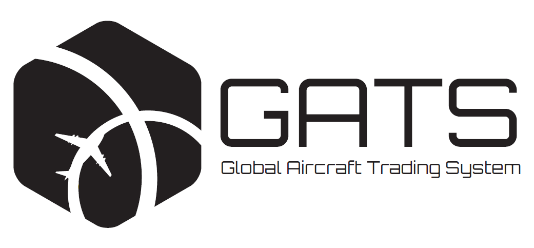 GATS Transfer Instrument GATS Transfer Instrument (Full Beneficial Interest Transfer)(Full Beneficial Interest Transfer)SINGAPORE TRUST BRANCHSINGAPORE TRUST BRANCHSingapore Common Law TrustSingapore Common Law Trust(TRANSITIONAL FORM)(TRANSITIONAL FORM)Trust Branch:SingaporeTrust UIN:[####]Name of Trust:GATS Trust [####]Effective Time:[to be populated manually][EXISTING BENEFICIARY], as Existing Beneficiary[EXISTING BENEFICIARY], as Existing BeneficiaryBy:___________________________________Name:___________________________________Title:___________________________________[NEW BENEFICIARY], as New Beneficiary[NEW BENEFICIARY], as New BeneficiaryBy:___________________________________Name:___________________________________Title:___________________________________[TRUSTEE], as Trustee and, where expressly stated, in its individual capacity as the TRUST COMPANY[TRUSTEE], as Trustee and, where expressly stated, in its individual capacity as the TRUST COMPANYBy:___________________________________Name:___________________________________Title:___________________________________Description of GATS TrustDescription of GATS TrustDescription of GATS TrustDescription of GATS TrustTrust BranchUINNameDate of Establishment Singapore[####]GATS Trust [####][dd-mmm-yyyy] Existing BeneficiaryName:[to be populated manually]Jurisdiction of formation, incorporation or organisation:[to be populated manually]Entity type:[to be populated manually]Address:[to be populated manually]Email:[to be populated manually]New BeneficiaryName:[to be populated manually]Jurisdiction of formation, incorporation or organisation:[to be populated manually]Entity type:[to be populated manually]Address:[to be populated manually]Email:[to be populated manually]TrusteeName:[to be populated manually]Jurisdiction of formation, incorporation or organisation:[to be populated manually]Entity type:[to be populated manually]Address:[to be populated manually]Email:[to be populated manually]Aircraft EquipmentAircraft EquipmentAircraft EquipmentAircraft EquipmentAircraft EquipmentAircraft EquipmentAircraft EquipmentAircraft EquipmentType [*]ManufacturerModelNationality and Registration Mark [**]Serial Number (Aircraft Equipment)Serial Numbers (Associated Engines) [***][AA]
[AE]
[HE][to be populated manually][to be populated manually][to be populated manually][to be populated manually]N/AOR[to be populated manually][OR]None. [][OR]None. [][OR]None. [][OR]None. [][OR]None. [][OR]None. [][OR]None. [][OR]None. []Ownership of Aircraft Equipment RepresentationOwnership of Aircraft Equipment RepresentationIf checked, the representation and warranty in Section 3.2APPLIESIf checked, the representation and warranty in Section 3.2DOES NOT APPLYPermitted Encumbrances Permitted Encumbrances Description
or section reference to another document[to be populated manually]Transferred Related DocumentsTransferred Related DocumentsTransferred Related DocumentsTransferred Related DocumentsDocument NameDateParties[to be populated manually][dd-mmm-yyyy][TRUSTEE], as trustee[describe each other counterparty]